MODULO ACCREDITO STAMPA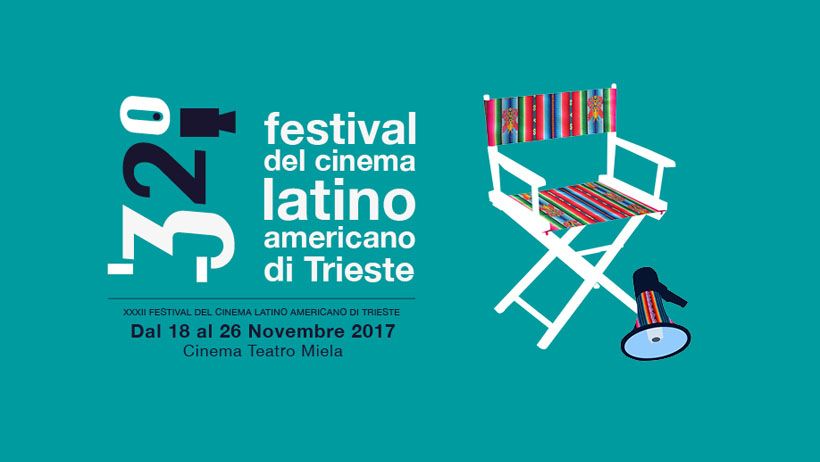 GIORNALISTI – FOTOGRAFI – OPERATORIFestival del Cinema Latino Americano di Trieste XXXII edizioneTeatro MielaNome:Cognome:Testata:Qualifica/Ruolo:E-mail:Telefono:COMPILARE E INVIARE entro sabato 18 novembre a:press@cinelatinotrieste.orgL’accredito stampa è personale e permette l’accesso da parte dei giornalisti a tutte le proiezioni e e agli eventi speciali del Festival. Ogni testata può richiedere un massimo di due accrediti. L’accredito potrà essere ritirato all’ingresso delle sale proiezioni (in orario proiezioni). L’interessato autorizza il trattamento dei propri dati personali ai sensi del D.Lgs.196/2003 e successive modifiche e integrazioni.